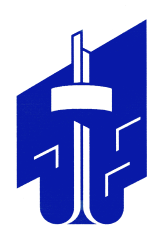 СОВЕТ депутатов металлургического района
второго созыварешениеО внесении изменений и дополненийв Устав Металлургического  района      города  ЧелябинскаВ соответствии с Федеральными   законами от 6 октября 2003   года   № 131-ФЗ              «Об общих    принципах   организации   местного   самоуправления в Российской  Федерации», от 21 июля 2005 года № 97-ФЗ «О государственной регистрации уставов муниципальных образований», Уставом Металлургического района города ЧелябинскаСовет депутатов Металлургического  района РЕШАЕТ:1. Внести в Устав Металлургического  района города Челябинска следующие изменения:пункт 5 статьи 8 изложить в следующей редакции:«5. Проведение местного референдума возлагается на избирательную комиссию, организующую подготовку и проведение выборов в органы местного самоуправления, местного референдума.»;2) главу 9  признать утратившей силу;	3) в статье 36: - наименование статьи изложить в новой редакции:«Статья 36. Порядок подготовки, опубликования и вступления в силу правовых актов органов местного самоуправления и должностных лиц местного самоуправления»;-  пункт 2  изложить в следующей редакции:«2. Муниципальные нормативные правовые акты Металлургического района, затрагивающие права, свободы и обязанности человека и гражданина, устанавливающие правовой статус организаций, учредителем которых выступает Металлургический район,    а также соглашения, заключаемые между органами местного самоуправления, вступают        в силу после их официального опубликования.»;- пункт 6  изложить в следующей редакции:«6. Принятые решения Совета депутатов Металлургического района нормативного характера  направляются Главе Металлургического района для подписания                                    и опубликования в течение 10 дней.»;- пункт 11   изложить в следующей редакции:«11. Официальным опубликованием муниципального правового акта Металлургического  района или соглашения, заключенного между органами местного самоуправления, считается первая публикация его полного текста в периодическом печатном издании, определяемом в соответствии с действующим законодательством               на основании гражданско-правового договора или муниципального контракта.Для официального опубликования муниципальных правовых актов Металлургического района и соглашений органы местного самоуправления Металлургического района вправе также использовать сетевые издания, определенные решением Совета депутатов Металлургического района. В случае опубликования полного текста муниципального правового акта в сетевом издании объемные графические                       и табличные приложения к нему в печатном издании могут не приводиться.Для размещения муниципальных правовых актов Металлургического района также используется портал Минюста России «Нормативные правовые акты в Российской Федерации» (http://pravo-minjust.ru, http://право-минюст.рф, регистрация в качестве сетевого издания: Эл № ФС77-72471 от 05.03.2018). Порядок опубликования муниципальных правовых актов Металлургического района, соглашений, заключаемых между органами местного самоуправления Металлургического района, устанавливается решением Совета депутатов Металлургического района.».2. Настоящее решение подлежит официальному опубликованию в газете «Вечерний Челябинск», на информационных стендах после его государственной регистрации                     в территориальном органе уполномоченного федерального органа исполнительной власти в сфере регистрации уставов муниципальных образований.3. Внести настоящее решение  в раздел 2 «Органы и должностные лица местного самоуправления, муниципальная служба» нормативной правовой базы местного самоуправления Металлургического района.4. Ответственность   за   исполнение   настоящего  решения возложить  на  Главу Металлургического района Кочеткова С.Н., Председателя Совета депутатов              Металлургического района Четвернина А.Е.5. Настоящее решение вступает в силу после его официального опубликования (обнародования) в соответствии с действующим законодательством.Председатель Совета депутатов Металлургического района                                                                                 А.Е. Четвернин                                                    Глава Металлургического района                                                                       С.Н. Кочетков                                                               от 22.09.2022                                                          № 28/4  ПРОЕКТ